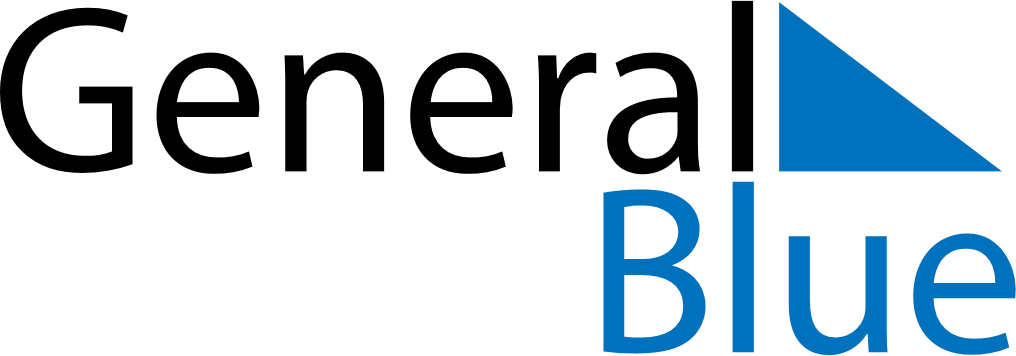 Weekly Meal Tracker November 28, 2027 - December 4, 2027Weekly Meal Tracker November 28, 2027 - December 4, 2027Weekly Meal Tracker November 28, 2027 - December 4, 2027Weekly Meal Tracker November 28, 2027 - December 4, 2027Weekly Meal Tracker November 28, 2027 - December 4, 2027Weekly Meal Tracker November 28, 2027 - December 4, 2027SundayNov 28MondayNov 29MondayNov 29TuesdayNov 30WednesdayDec 01ThursdayDec 02FridayDec 03SaturdayDec 04BreakfastLunchDinner